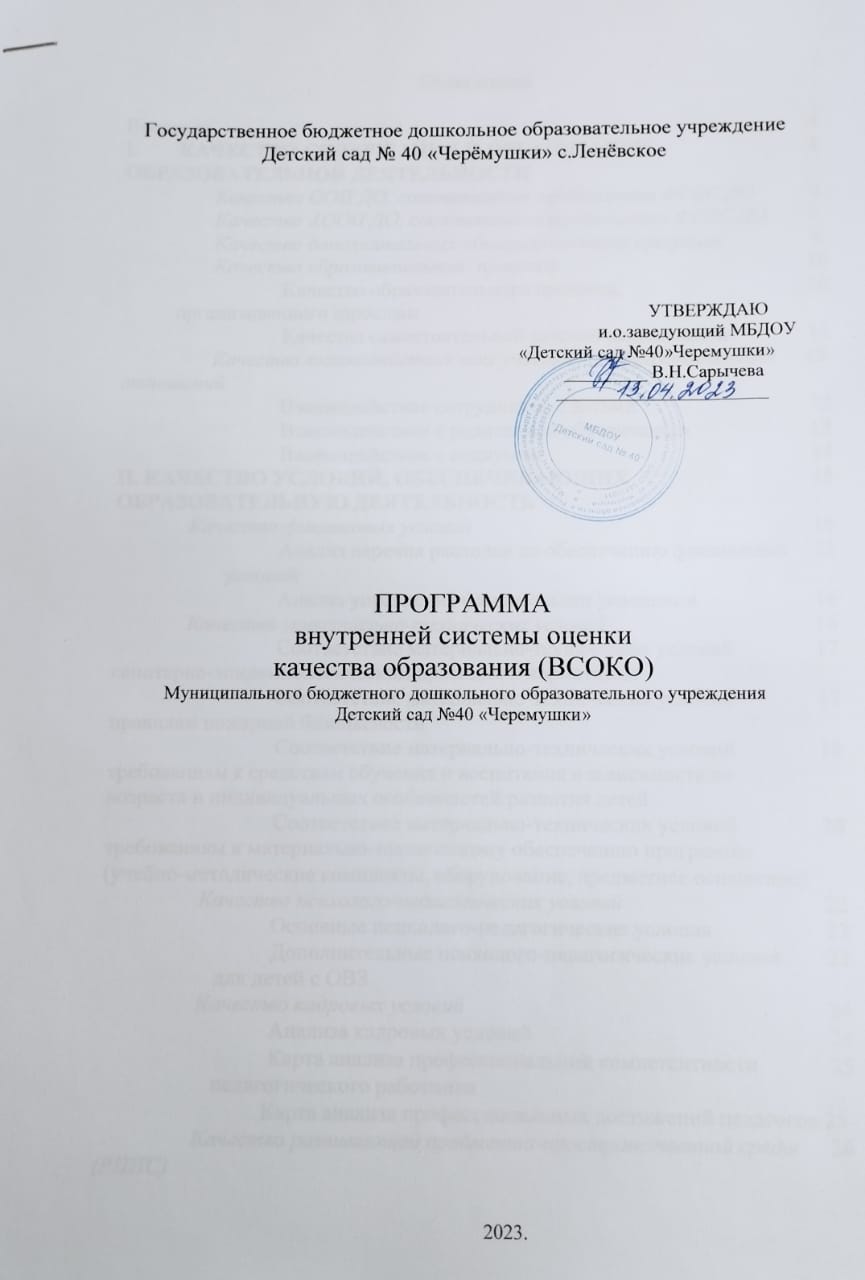 Содержаниеобучающихся качеством образовательных результатовПРИЛОЖЕНИЯПриложение 1. АНАЛИЗ качества ООП ДОПриложение 2. АНАЛИЗ качества АООП ДОПриложение 3. АНАЛИЗ качества образовательного процесса, организован- ного взрослымПриложение 4. Унифицированная карта развития детейПриложение 5. ОБЩИЙ АНАЛИЗ качества взаимодействия всех участников образовательных отношенийПриложение 6. ОБЩИЙ АНАЛИЗ качества финансовых условий Приложение 7. ОБЩИЙ АНАЛИЗ качества материально-технических усло- вийПриложение 8. ОБЩИЙ АНАЛИЗ качества психолого-педагогических усло- вийПриложение 9. ОБЩИЙ АНАЛИЗ качества кадровых условийПриложение 10. Анализ качества развивающей предметно-пространственной средыПриложение 11. Анализ качества (динамики) освоения детьми содержания ООП ДО, АООП ДОПриложение 12. Анализ достижений обучающихся (в конкурсах, соревнова- ниях, олимпиадах различного уровня)Приложение 13. Аналитическая справка о динамике участия обучающихся в конкурсах, соревнованиях, олимпиадах различного уровняПриложение 14. АНАЛИЗ здоровья (динамики) обучающихсяПриложение 15. Анкета для родителейПриложение 16. Качественный и количественный анализ результатов анке- тирования родителей (законных представителей) обучающихся в 20	20  	уч. г.ВведениеОрганизация внутренней системы оценки качества образования являет- ся обязательной для каждого образовательного учреждения и является усло- вием реализации статьи 28 ФЗ-273 «Об образовании в Российской Федера- ции» (Компетенция, права, обязанности и ответственность образовательной организации: п.3/13 «проведение самообследования, обеспечение функцио- нирования внутренней системы оценки качества образования»).Качество образования интерпретируется как «...комплексная характе- ристика образовательной деятельности и подготовки обучающегося, выра- жающая степень их соответствия федеральным государственным образова- тельным стандартам, образовательным стандартам, федеральным государст- венным требованиям и (или) потребностям физического или юридического лица, в интересах которого осуществляется образовательная деятельность, в том числе степень достижения планируемых результатов образовательной программ (ФЗ-273 «Об образовании в Российской Федерации»).Внутренняя система оценки качества образования представляет собой деятельность по информационному обеспечению управления образователь- ным учреждением, основанную на систематическом анализе качества реали- зации образовательного процесса, его ресурсного обеспечения и его резуль- татов.Оценка качества образования - определение с помощью диагностиче- ских и оценочных процедур степени соответствия ресурсного обеспечения, образовательной деятельности, образовательных результатов нормативным требованиям, социальным и личностным ожиданиям.Нормативное правовое обеспечение программы организации ВСОКО в ДОУ:Федеральный закон от 29.12.2012 г. № 273-ФЗ «Об образовании в Российской Федерации»;Федеральный государственный образовательный стандарт до- школьного образования (Утвержден приказом Министерства образования и науки РФ от 17 октября 2013 г. N 1155)Постановления Правительства РФ от 05.08.2013 г. № 662 «Об осуществлении мониторинга системы образования»;Приказа Минобрнауки от 14.06.2013 г. № 462 «Об утверждении Порядка проведении самообследования в образовательной организации»;Приказа Минобрнауки России от 10.12.2013 г. № 1324 «Об ут- верждении показателей деятельности образовательной организации, подле- жащей самообследованию»;Приказа Минобрнауки РФ от 05.12.2014 г. № 1547 «Об утвер- ждении показателей, характеризующих общие критерии оценки качества об- разовательной деятельности организаций, осуществляющих образователь- ную деятельность»;Устав ДОУ;ООП МБДОУ №40 «Черемушки»Положение о ВСОКО.В процессе реализации процедуры оценки качества образования, экс- перт оперирует следующими понятиями:контроль - процесс получения информации об изменениях внеш- них и внутренних условий функционирования и развития ДОУ, несущих в себе угрозу для реализации спланированных действий или, наоборот, откры- вающих новые возможности для этого, процесс оценки работы ДОУ, а также выявления необходимости и организации осуществления ее коррекции;измерение - оценка уровня образовательных достижений, содер- жание которых соответствует реализуемым образовательным программам;критерий - признак, на основании которого производится оценка, классификация оцениваемого объекта;мониторинг - комплексное аналитическое отслеживание процес- сов, определяющих количественно-качественные изменения качества обра- зования, результатом которого является установление степени соответствия измеряемых образовательных результатов, условий их достижения и обеспе- чение общепризнанной, зафиксированной в нормативных документах и ло- кальных актах системе государственно-общественных требований к качеству образования, а также личностным ожиданиям обучающихся;экспресс-экспертиза - изучение и анализ состояния образователь- ного процесса, условий и результатов образовательной деятельности, с ми- нимальной временной реализацией.Цель внутренней системы оценки качества образования:получение объективной информации о состоянии качества обра- зования в ДОУ, тенденциях его изменения и причинах, влияющих на его уровень;формирование информационной основы принятия управленче- ских решений.Принципы организации внутренней системы оценки качества образова- ния в ДОУ:объективности, достоверности, полноты и системности информа- ции о качестве образования;реалистичности требований, норм и показателей качества образо- вания, их социальной и личностной значимости;открытости, прозрачности процедур оценки качества образова-ния;сопоставимости системы показателей с региональными и феде-ральными аналогами;доступности информации о состоянии и качестве образования для различных групп потребителей;инструментальности и технологичности используемых показате- лей (с учетом существующих возможностей сбора данных, методик измере- ний, анализа и интерпретации данных, подготовленности потребителей к их восприятию);взаимного дополнения оценочных процедур, установление между ними взаимосвязей и взаимозависимостей;рефлексивности, реализуемый через включение педагогов в кри- териальный самоанализ и самооценку своей деятельности с опорой на объек- тивные критерии и показатели; повышения потенциала внутренней оценки, самооценки, самоанализа каждого педагога;минимизации и сопоставимости системы показателей, единства подходов в вопросах реализации основных направлений оценивания (содер- жания, технологий, используемого инструментария) с муниципальными, ре- гиональными аналогами;соблюдения морально-этических норм при проведении процедур оценки качества образования в ДОУ.Основные задачи внутренней системы оценки качества образова- ния:обеспечение надежности и технологичности процедур оценки ка- чества образования;определение качества образовательных программ с учетом ФГОС ДО и запросов основных потребителей образовательных услуг;определение соответствия фактических образовательных условий ДОУ к условиям реализации образовательной программы ДОУ;определение степени соответствия результатов освоения образо- вательных программ федеральному государственному образовательному стандарту дошкольного образования;оценка состояния и эффективности деятельности ДОУ;повышение квалификации педагогов ДОУ в области оценки ка- чества образования, анализа и использования результатов оценочных проце- дур;обеспечение открытости и доступности проводимых процедур по оценке качества образования;обеспечение руководителя ДОУ аналитической информацией, необходимой для принятия управленческих решений и определения тенден- ций развития ДОУ.Источники, используемые для оценки качества образования:контроль;мониторинг;самообследование,экспертные оценивания;анкетирование;социологический опрос;статистическая отчетностьи другие диагностические материалы.Основные результаты реализации внутренней системы оценки качества образования:формирование единой системы диагностики и контроля состоя- ния образования, обеспечивающей определение факторов и своевременное выявление изменений, влияющих на качество образования в ДОУ;получение объективной информации о функционировании и раз- витии системы образования в ДОУ, тенденциях его изменения и причинах, влияющих на его уровень;предоставления всем участникам образовательных отношений и общественности достоверной информации о качестве образования;принятие обоснованных и своевременных управленческих реше- ний по совершенствованию образования и повышение уровня информиро- ванности потребителей образовательных услуг при принятии таких решений;прогнозирование развития образовательной системы в ДОУ.Технология проведения внутренней оценки качества образованияДОУПредметом ВСОКО в ДОУ является деятельность, основанная на сис- тематическом анализе:качества содержания и организации образовательной деятельно-сти;качества условий, обеспечивающих образовательную деятель-ность;качества результатов образовательной деятельности.КАЧЕСТВО СОДЕРЖАНИЯ И ОРГАНИЗАЦИИ ОБРАЗОВАТЕЛЬ- НОЙ ДЕЯТЕЛЬНОСТИКачество содержания и организации образовательной деятельности выявляется в процессе оценки:Качества ООП ДО, АООП ДО, соответствие требованиям ФГОС ДО;Качества дополнительных общеразвивающих программ;Качества образовательного процесса (организованного взрослым и самостоятельной детской деятельности);Качества взаимодействия всех участников образовательных отноше-ний.Качество ООП ДО, соответствие требованиям ФГОС ДОПоказатели оценки соответствия ООП ДО требованиям ФГОС ДО:наличие ООП ДО;наличие рабочих программ к ООП ДО;наличие учебного плана, годового календарного учебного графи- ка, краткой презентации ООП ДО;наличие обязательной части и части, формируемой участниками образовательных отношений в целевом, содержательном и организационном разделе;соответствие целевого, содержательного и организационного компонента ООП ДО, возрастных и индивидуальных особенностей обучаю- щихся;целевая направленность, содержательный и организационный компонент в части, формируемой участниками образовательных отношений, разработаны в соответствии с изучением спроса на образовательные услуги со стороны потребителей;целевая направленность, содержательный и организационный компонент ООП ДО, в части, формируемой участниками образовательных отношений, разработаны в соответствии со спецификой национальных, со- циокультурных и иных условий, в которых осуществляется образовательная деятельность;целевая направленность, содержательный и организационный компонент ООП ДО разработаны на основе учета потребностей и возможно- стей всех участников образовательных отношений.Критерии оценки соответствия ООП ДО требованиям ФГОС ДО: 0 - показатель не представлен1- соответствует в меньшей степени 2- соответствует в большей степени 3- соответствует в полном объемеФиксация результатов контроля производится в картах анализа каче- ства ООП ДО МБДОУ «Детский сад № 40 «Черемушки» (Приложение № 1).Качество АООП ДО, соответствие требованиям ФГОС ДОПоказатели оценки соответствия АООП ДО требований ФГОС ДО:наличие АООП ДО;наличие рабочих программ к АООП ДО;наличие учебного плана, годового календарного учебного графи- ка, краткой презентации АООП ДО;содержательный раздел АООП ДО включает в себя содержание коррекционной работы с детьми с ограниченными возможностями здоровья;наличие обязательной части и части, формируемой участниками образовательных отношений в целевом, содержательном и организационном разделе;соответствие целевого, содержательного и организационного компонента АООП ДО возрастных и индивидуальных особенностей, обу- чающихся;целевая направленность, содержательный и организационный компонент в части, формируемой участниками образовательных отношений, разработаны в соответствии с изучением спроса на образовательные услуги со стороны потребителей;целевая направленность, содержательный и организационный компонент АООП ДО в части, формируемой участниками образовательных отношений, разработаны в соответствии со спецификой национальных, со- циокультурных и иных условий, в которых осуществляется образовательная деятельность;целевая направленность, содержательный и организационный компонент АООП ДО разработаны на основе учета потребностей и возмож- ностей всех участников образовательных отношений.Критерии оценки соответствия АООП ДО требований ФГОС ДО: 0 - показатель не представлен1- соответствует в меньшей степени 2- соответствует в большей степени 3- соответствует в полном объемеФиксация результатов контроля производится в картах анализа каче- ства АООП ДО (Приложение № 2).Качество дополнительных общеразвивающих программПоказатели оценки соответствия дополнительных общеразвивающих программ	требованиям	федерального	законодательства	в	частидополнительного образования, запросам родителей (законных представителей):наличие дополнительных общеразвивающих программ;структурные компоненты дополнительных общеразвивающих программ разработаны в соответствии с «Положением о дополнительной общеразвивающей программе ДОУ»;наличие рабочих программ к дополнительным общеразвиваю- щим программам;структурные компоненты рабочих программ к дополнительным общеразвивающим программам разработаны в соответствии с «Положением о рабочей программе к дополнительной общеразвивающей программе ДОУ»содержание дополнительных общеразвивающих программ опре- деляется в рамках следующих направленностей: техническая, естественнона- учная, физкультурно-спортивная, художественная, туристско-краеведческая, социально-педагогическая;соответствие дополнительных общеразвивающих программ воз- растным и индивидуальным особенностям обучающихся;дополнительные общеразвивающие программы разработаны в соответствии с изучением спроса на дополнительные образовательные услу- ги со стороны потребителей.Критерии оценки соответствия дополнительных общеразвивающих программ требованиям федерального законодательства в части дополнительного образования, запросам родителей (законных представителей):0 - показатель не представлен1- соответствует в меньшей степени 2- соответствует в большей степени 3- соответствует в полном объемеФиксация результатов контроля производится в картах анализа каче- ства дополнительных общеразвивающих программ ДОУ (Приложение № 3).Качество образовательного процессаПоказатели	оценки	качества	образовательного	процесса выявляются в процессе оценки:Качества образовательного процесса, организованного взрослым.Качества самостоятельной детской деятельности.Качество образовательного процесса, организованного взрослымПоказатели	оценки качества образовательного процесса, организованного взрослым:Программное содержание:соответствие цели и содержания деятельности требованиям про- граммы;соответствие программного содержания возрасту детей;интегрирование содержания образовательных областей (направ- лений образовательной работы) и видов деятельности;Создание условий для проведения образовательного процесса:наглядность;рациональность размещения детей;соблюдение санитарно-гигиенических условий, безопасности;Методика проведения образовательного процесса:организационный момент, создание интереса к деятельности;обоснованность и правильность отбора методов, приемов и средств обучения, соответствие их содержанию и поставленным целям;приемы развития высших психических функций (мышление, внимание, память). Использование заданий с опорой на несколько анализа- торов;использование инноваций и авторских методик в процессе дея- тельности;использование разнообразных форм организации детей (работа в парах, малыми подгруппами, индивидуально, коллективно);партнерское сотрудничество: педагог-ребенок, ребенок-ребенок;структура деятельности, взаимосвязь частей образовательной деятельности в соответствии с поставленными целями; преемственность эта- пов и последовательное нарастание сложности;речь педагога: грамотность, логичность, эмоциональность:умение доступно преподнести новый материал;умение педагога точно формулировать вопросы к детям;Умение педагога решать разнообразные коррекционно- развивающие задачи:развитие компонентов речи;осуществление индивидуального подхода;осуществление дифференцированного подхода к детям с разны- ми темпами психического развития;методы и приемы активизации и побуждения воспитанников к деятельности;педагогическая оценка деятельности детей, качество этой оценки;умение педагога своевременно изменять, корректировать свою деятельность в соответствии с изменяющейся ситуацией;Обеспечение здоровьесберегающих условий:соответствие продолжительности НОД возрастным требованиям;стиль, темп общения, эмоциональность;методы и приемы, способствующие сохранению и укреплению здоровья детей;Выполнение педагогом поставленных задач. Работа по реализации воспитательных задач. Деятельность детей:непосредственность, непринужденность поведения детей;наличие у детей интереса к деятельности;работоспособность детей;речевая активность детей;степень самостоятельности и активности детей.Критерии оценки качества образовательной деятельности, организованной взрослым:- показатель не представлен- соответствует в меньшей степени 2 - соответствует в большей степени 3 - соответствует в полном объемеФиксация результатов контроля производится в картах анализа каче- ства образовательного процесса, организованного взрослым (Приложение № 4).Качество самостоятельной детской деятельностиДля оценки качества самостоятельной детской деятельности используется инструментарий Федерального института развития образования. Ссылка: http://firo-nir.ru/index.php/sbornik-materialov.htmlИнструментарий разработан для проведения педагогической диагностики развития детей 3 - 7 лет, направленный на использование результатов наблюдений за детьми в диапазоне от 3 до 7 лет (3-4, 4-5, 5-6, 6- 7) в общении, игровой, познавательно-исследовательской, продуктивной практиках, а также двигательной активности для проектирования образовательного процесса. В этот инструментарий включены унифицированные формы «Карты развития», где фиксируются результаты наблюдений за детьми. Эти карты служат для оценки качества развития детей, оценки правильности выбранной тактики образовательного процесса и отправной точкой при проектировании дальнейшей педагогической деятельности.Показатели проявления инициативы в общении игровой, познаватель- но-исследовательской, продуктивной практиках, а также двигательной ак- тивности у детей дошкольного возраста:творческая инициатива (наблюдение за сюжетной игрой);инициатива как целеполагание и волевое усилие (наблюдение за продуктивной деятельностью);коммуникативная инициатива (наблюдение за совместной дея- тельностью: продуктивной и игровой (игра с правилами, сюжетная игра));познавательная инициатива – любознательность (наблюдение за познавательно-исследовательской и продуктивной деятельностью);двигательная инициатива (наблюдение за различными формами двигательной активности).Фиксация результатов контроля производится в унифицированных картах развития детей, разработанных Федеральным институтом развития образования (Приложение № 5).Качество взаимодействия всех участников образовательныхотношенийПоказатели	общей	оценки	качества	взаимодействия	всех участников образовательных отношений:Взаимодействие сотрудников с детьми.Взаимодействие с родителями обучающихся.Взаимодействие с социумом.Критерии оценки качества взаимодействия всех участников образовательных отношений:- показатель не представлен- соответствует в меньшей степени 2 - соответствует в большей степени 3 - соответствует в полном объемеФиксация результатов контроля производится в общей карте анализа качества взаимодействия всех участников образовательных отношений после заполнения:Карты анализа качества взаимодействия сотрудников с детьми;Карты анализа взаимодействия с родителями обучающихся;Карты анализа взаимодействия с социумом.(Приложение № 6).Взаимодействие сотрудников с детьмиПоказатели оценки качества взаимодействия сотрудников с детьми:сотрудники создают и поддерживают доброжелательную атмо- сферу в группе;сотрудники способствуют установлению доверительных отноше- ний с детьми;сотрудники чутко реагируют на инициативу детей в общении;взаимодействуя с детьми, сотрудники учитывают их возрастные и индивидуальные особенности;сотрудники уделяют специальное внимание детям с особыми об- разовательными потребностями;сотрудники используют позитивные способы коррекции поведе- ния детей;педагоги планируют образовательную работу (развивающие иг- ры, занятия, прогулки, беседы, экскурсии и пр.) с каждым ребенком и с груп- пой детей на основании данных психолого-педагогической диагностики раз- вития каждого ребенка;дети постоянно находятся в поле внимания взрослого, который при необходимости включается в игру и другие виды деятельности;Критерии оценки качества взаимодействия сотрудников с детьми: 0 - показатель не представлен1 - соответствует в меньшей степени 2 - соответствует в большей степени 3 - соответствует в полном объемеФиксация результатов контроля производится карте анализа качества взаимодействия сотрудников с детьми (Приложение № 6).Взаимодействие с родителями обучающихся Показатели	оценки	качества	взаимодействия	с	родителямиобучающихся:отсутствие формализма в организации работы с семьей;учет социального запроса (интересов, потребностей) родителей в планировании работы;социологический анализ контингента семей воспитанников (по- лучение данных о составе семьи, образовании родителей и т.д.) и учет его особенностей в планировании работы;использование разнообразных форм работы с семьей (индивиду- альных, коллективных, наглядно-информационных), поиск и внедрение в практику новых нетрадиционных форм работы с семьей; преимущественно интерактивный характер взаимодействия;участие родителей в семейных конкурсах, праздниках, органи- зуемых в ДОУ;систематическая организация активной психолого- педагогической работы по повышению компетентности педагогов ДОУ и ро- дителей в области их взаимодействия;разнообразие форм консультативной помощи по актуальным во- просам взаимодействия (родительские собрания, семинары, работа в творче- ских группах, консультации, деловые игры, тренинги, круглый стол, «Роди- тельский университет», педагогическая гостиная, мастер-классы по различ- ным направлениям, дни открытых дверей и т.д.);выявление, обобщение, распространение передового педагогиче- ского опыта взаимодействия с семьей и передового опыта семейного воспи- тания;«открытость» ДОУ для родителей;участие родителей в государственно-общественном управлении ДОУ - работа родительского комитета, участие родителей в деятельности Попечительского совета ДОУ и др.отсутствие конфликтных ситуаций.Критерии оценки качества взаимодействия с родителями обучающихся:- показатель не представлен- соответствует в меньшей степени 2 - соответствует в большей степени 3 - соответствует в полном объемеФиксация результатов контроля производится карте анализа качества взаимодействия с родителями обучающихся (Приложение № 6).Взаимодействие с социумом Показатели оценки качества взаимодействия с социумом:взаимодействие с медицинскими учреждениями в целях создания единого образовательно-оздоровительного пространства ДОУ (детская поли- клиника);взаимодействие со спортивными учреждениями в целях создания единого образовательно-оздоровительного пространства (спортивные шко- лы);взаимодействие с учреждениями дополнительного образования и культуры в целях социокультурной самореализации участников образова- тельного процесса (театры, музеи, библиотеки, детские дома творчества);взаимодействие с учреждениями образования в целях создания преемственности в организации образовательной системы (школы, институ- ты, образовательные центры)взаимодействие с иными социальными партнерами (УГИБДД, МЧС и др.);организация сотрудничества.Критерии оценки качества взаимодействия с социумом: 0 - показатель не представлен1 - соответствует в меньшей степени 2 - соответствует в большей степени 3 - соответствует в полном объемеФиксация результатов контроля производится в картах анализа каче- ства взаимодействия с социумом (Приложение № 6).КАЧЕСТВО УСЛОВИЙ, ОБЕСПЕЧИВАЮЩИХ ОБРАЗОВАТЕЛЬ- НУЮ ДЕЯТЕЛЬНОСТЬКачество условий, обеспечивающих образовательную деятельность выявляется в процессе оценки:Качества финансовых условий;Качества материально-технических условий;Качества психолого-педагогических условий;Качества кадровых условий;Качества развивающей предметно-пространственной среды.Качество финансовых условийПоказатели общей оценки качества финансовых условий:обеспечение возможности выполнения требований ФГОС ДО к условиям реализации и структуре ООП ДО;обеспечение реализации обязательной части ООП ДО и части, формируемой участниками образовательных отношений, учитывая вариативность индивидуальных траекторий развития детей;отражение структуры и объема расходов, необходимых для реализации ООП ДО, а также механизмов их формирования.Критерии оценки качества финансовых условий: 0 - показатель не представлен1 - соответствует в меньшей степени 2 - соответствует в большей степени 3 - соответствует в полном объемеФиксация результатов контроля производится в общей карте анализа качества финансовых условий после заполнения:Карты анализа перечня расходов по обеспечению финансовых условий;Карты анализа управления финансовыми условиями.(Приложение № 7).Анализ перечня расходов по обеспечению финансовых условийПоказатели анализа перечня расходов по обеспечению финансовых условий (объем расходов заполняется в рублях):расходы на оплату труда работников, реализующих программу;расходы на средства обучения и воспитания, соответствующие материалы;расходы, связанные с дополнительным профессиональным образованием руководящих и педагогических работников по профилю их деятельности;иные расходы, связанные с обеспечением реализации программы.Фиксация результатов анализа производится в карте анализа перечня расходов по обеспечению финансовых условий (Приложение № 7).Анализ управления финансовыми условиями Показатели анализа управления финансовыми условиями:планирование расходов на оплату труда;управление и распоряжение имуществом, находящимся в муни- ципальной собственности;выполнение муниципального задания;обеспечение гласности и прозрачности при осуществлении фи- нансово-хозяйственной деятельности;организация работы по привлечению внебюджетных средств;финансовая дисциплина при ведении хозяйственной деятельно-сти.Критерии анализа управления финансовыми условиями: 0 - показатель не представлен1 - соответствует в меньшей степени 2 - соответствует в большей степени 3 - соответствует в полном объемеФиксация результатов контроля производится в картах анализа управ- ления финансовыми условиями в ДОУ (Приложение № 7).Качество материально-технических условийКачество материально-технических условий выявляются в про- цессе оценки:Соответствия материально-технических условий санитарно- эпидемиологическим правилам и нормативам;Соответствие материально-технических условий правилам пожарной безопасности;Соответствие материально-технических условий требованиям к средствам обучения и воспитания в зависимости от возраста и индивидуальных особенностей развития детей;Соответствие материально-технических условий требованиям к материально-техническому обеспечению программы (учебно-методические комплекты, оборудование, предметное оснащение).Критерии общей оценки качества материально-технических условий:- показатель не представлен- соответствует в меньшей степени 2 - соответствует в большей степени 3 - соответствует в полном объемеФиксация результатов контроля производится в карте общего анализа качества материально-технических условий (Приложение № 8).Соответствие материально-технических условий санитарно- эпидемиологическим правилам и нормативамПоказатели оценки соответствия материально-технических условий санитарно-эпидемиологическим правилам и нормативам:отсутствие	предписаний	органов,	осуществляющих государственный надзор в сфере образования;требования к оборудованию и содержанию территории ДОУ;требования	к	зданию,	помещениям,	оборудованию	и	их содержанию;требования к размещению оборудования в помещениях ДОУ.Критерии оценки соответствия материально-технических условий санитарно-эпидемиологическим правилам и нормативам:- показатель не представлен- соответствует в меньшей степени 2 - соответствует в большей степени 3 - соответствует в полном объемеФиксация результатов контроля производится в карте анализа соответствия	материально-технических	условий	санитарно- эпидемиологическим правилам и нормативам (Приложение № 8).Соответствие материально-технических условий правилам пожарной безопасностиПоказатели оценки соответствия материально-технических условий правилам пожарной безопасности:отсутствие предписаний органов, осуществляющих государственный надзор в сфере образования;наличие системы обеспечения пожарной безопасности;наличие наружного противопожарного водоснабжения (исправность, своевременное обслуживание и ремонт источников наружного противопожарного водоснабжения);наличие автоматической пожарной сигнализации;наличие декларации пожарной безопасности;наличие инструкции о мерах пожарной безопасности, инструкциио действиях персонала по эвакуации людей при пожаре;наличие и исправное состояние пожарных лестниц, эвакуационных выходов;наличие и исправное состояние знаков пожарной безопасности, в том числе обозначающих пути эвакуации и эвакуационные выходы;наличие актов проверки работоспособности систем противопожарной защиты;наличие планов эвакуации людей при пожаре, на которых обозначены места хранения первичных средств пожаротушения;наличие приказа о назначении ответственного за пожарную безопасность, который обеспечивает соблюдение требований пожарной безопасности ДОУ;проведение не реже 1 раза в полугодие практических тренировок работников и обучающихся ДОУ;наличие	обучения	по	программам	пожарно-технического минимума руководителя и лиц, ответственных за пожарную безопасность;наличие и исправность необходимого количества первичных средств пожаротушения;укомплектованность пожарных кранов внутреннего противопожарного водопровода пожарными рукавами, ручными пожарными стволами и пожарными запорными клапанами в исправном состоянии;наличие и исправность огнетушителей, периодичность их осмотра и проверки, а также своевременная перезарядка огнетушителей.Критерии оценки соответствия материально-технических условий правилам пожарной безопасности:0 - показатель не представлен1- соответствует в меньшей степени 2- соответствует в большей степени 3- соответствует в полном объемеФиксация результатов контроля производится в карте анализа соответствия материально-технических условий правилам пожарной безопасности (Приложение № 8).Соответствие материально-технических условий требованиям к средствам обучения и воспитания в зависимости от возраста ииндивидуальных особенностей развития детейПоказатели оценки соответствия материально-технических условий требованиям к средствам обучения и воспитания в зависимости от возраста и индивидуальных особенностей развития детей:отсутствие предписаний органов, осуществляющих государственный надзор в сфере образования;Материальные средств обучения и воспитания:наличие, соответствие образовательной программе и возрасту печатных средств (учебных пособий, книг для чтения, хрестоматий, рабочих тетрадей, дидактических игр, раздаточного материала и т.д.);наличие, соответствие образовательной программе и возрасту электронных образовательных ресурсов (образовательных мультимедийных пособий, сетевых образовательных ресурсов, и т.п.);наличие, соответствие образовательной программе и возрасту аудиовизуальных средств (презентаций, образовательных видеофильмов, учебных видеофильмов на цифровых носителях);наличие, соответствие образовательной программе и возрасту соответствие образовательной программе и возрасту наглядных плоскостных средств (плакатов, иллюстраций настенные);наличие, соответствие образовательной программе и возрасту демонстрационных плоскостных средств (гербарии, муляжи, макеты, стенды и т.д.);наличие, соответствие образовательной программе и возрасту учебных приборов (компас, солнечные часы, флюгер, микроскопы, колбы и т.д.);наличие тренажёров и спортивного оборудования (тренажёры, гимнастическое оборудование, спортивные снаряды, мячи и т.п.);наличие музыкальных инструментов (фортепиано, ксилофон, колокольчики, барабаны и т.д.).Наличие технических средств в образовательном процессе (телевизор; аудиосистема, магнитофон, DVD, мультимедийный проектор, интерактивная доска, интерактивные стол, цифровой фотоаппарат и видеокамера, доска маркерная, музыкальный центр, ноутбук, компьютер стационарный, автоматизированное рабочее место педагога).Наличие специальных условий для обучающихся с ограниченными возможностями здоровья, в том числе детей-инвалидов:для обучающихся, имеющих тяжелые нарушения речи;для обучающихся с ограниченными возможностями здоровья по зрению;для обучающихся с ограниченными возможностями здоровья по слуху;для обучающихся, имеющих нарушения опорно-двигательного аппарата;для обучающихся с умственной отсталостью.Критерии оценки соответствия материально-технических условий требованиям к средствам обучения и воспитания в зависимости от возраста и индивидуальных особенностей развития детей:0 - показатель не представлен1- соответствует в меньшей степени2 - соответствует в большей степени 3- соответствует в полном объемеФиксация результатов контроля производится в карте анализа соответствия материально-технических условий требованиям к средствам обучения и воспитания в зависимости от возраста и индивидуальных особенностей развития детей (Приложение № 8).Соответствие материально-технических условий требованиям к материально-техническому обеспечению программы (учебно-методические комплекты, оборудование, предметное оснащение)Показатели оценки соответствия материально-технических условий требованиям к материально-техническому обеспечению программы (учебно- методические комплекты, оборудование, предметное оснащение):отсутствие предписаний органов, осуществляющих государственный надзор в сфере образования;Соответствие материально-технических условий требованиям к материально-техническому обеспечению для реализации ООП ДО ДОУ:материально-техническое обеспечение образовательного процес- са соответствует ООП ДО ДОУ;программно-методическое обеспечение образовательного про- цесса, учебно-методические комплекты отвечают требованиям комплектно- сти обеспечения образовательного процесса с учетом достижения целей и планируемых результатов освоения ООП ДО ДОУналичие комплектов развивающих пособий для детей по образо- вательным областям с учетом возраста воспитанников;наличие комплектов дидактических и демонстрационных мате- риалов;наличие электронных образовательных ресурсов;наличие детской художественной литературы;помещения оснащены развивающей предметно пространственной средой;учитываются индивидуальные особенности воспитанников;педагоги удовлетворены качеством методического обеспечения образовательного процесса.Соответствие материально-технических условий требованиям к материально-техническому обеспечению для реализации АООП ДО ДОУ:материально-техническое обеспечение образовательного процес- са соответствует АООП ДО ДОУ;программно-методическое	обеспечение	образовательного	про- цесса, учебно-методические комплекты отвечают требованиям комплектно-сти обеспечения образовательного процесса с учетом достижения целей и планируемых результатов освоения АООП ДО ДОУ;наличие комплектов развивающих пособий для детей по образо- вательным областям с учетом возраста воспитанников и направленности АООП ДО ДОУ;наличие комплектов дидактических и демонстрационных мате- риалов соответствует АООП ДО ДОУ;наличие электронных образовательных ресурсов;наличие детской художественной литературы;помещения оснащены развивающей предметно пространственной средой;учтены особенности детей с ОВЗ;педагоги удовлетворены качеством методического обеспечения образовательного процесса.Соответствие материально-технических условий требованиям к материально-техническому обеспечению для организации дополнительных видов деятельности воспитанников:в ДОУ предусмотрены условия для организации физкультурно- спортивной деятельности (наличие физкультурного зала, бассейна, спортив- ная площадка и т.д.);в ДОУ предусмотрены условия для организации музыкальной деятельности (наличие музыкального зала);в ДОУ предусмотрены условия для организации физической ак- тивности и разнообразной игровой деятельности воспитанников на прогулке (наличие прогулочных площадок);в ДОУ предусмотрены условия для организации индивидуальной работы с воспитанниками;в ДОУ предусмотрены условия для организации развития творче- ских способностей и интересов воспитанников (хореографический зал, изо- студия);Информационное обеспечение:Официальный сайт соответствует нормативным требованиям. Является маркетинговым инструментом учреждения, имеет режим общения с родителями.Критерии оценки соответствия материально-технических условий требованиям к материально-техническому обеспечению программы (учебно- методические комплекты, оборудование, предметное оснащение):0 - показатель не представлен1- соответствует в меньшей степени 2- соответствует в большей степени 3- соответствует в полном объемеФиксация	результатов	контроля	производится	в	картах	анализасоответствия материально-технических условий требованиям к материально- техническому обеспечению программы (учебно-методические комплекты, оборудование, предметное оснащение) (Приложение № 8).Качество психолого-педагогических условийКачество психолого-педагогических условий выявляются в про- цессе оценки:Качества основных психолого-педагогических условий;Качества дополнительных психолого-педагогических условий для детей с ОВЗ.Критерии качества психолого-педагогических условий: 0 - показатель не представлен1 - соответствует в меньшей степени 2 - соответствует в большей степени 3 - соответствует в полном объемеФиксация результатов контроля производится в карте общего анализа качества психолого-педагогических условий (Приложение № 9).Основные психолого-педагогические условияПоказатели оценки качества основных психолого-педагогических условий:уважение взрослых к человеческому достоинству детей, формирование и поддержка их положительной самооценки, уверенности в собственных возможностях и способностях;использование в образовательной деятельности форм и методов работы с детьми, соответствующих их возрастным и индивидуальным особенностям (недопустимость как искусственного ускорения, так и искусственного замедления развития детей);построение образовательной деятельности на основе взаимодействия взрослых с детьми, ориентированного на интересы и возможности каждого ребенка и учитывающего социальную ситуацию его развития;поддержка взрослыми положительного, доброжелательного отношения детей друг к другу и взаимодействия детей друг с другом в разных видах деятельности;поддержка инициативы и самостоятельности детей в специфических для них видах деятельности;возможность выбора детьми материалов, видов активности, участников совместной деятельности и общения;защита детей от всех форм физического и психического насилия;поддержка родителей (законных представителей) в воспитании детей, охране и укреплении их здоровья, вовлечение семей непосредственнов образовательную деятельность.Критерии качества основных психолого-педагогических условий: 0 - показатель не представлен1 - соответствует в меньшей степени 2 - соответствует в большей степени 3 - соответствует в полном объемеФиксация результатов контроля производится в карте анализа качест- ва основных психолого-педагогических условий (Приложение № 9).Дополнительные психолого-педагогические условия для детей с ОВЗ Показатели оценки качества дополнительных психолого-педагогических условий для детей с ОВЗ:обеспечение диагностики и коррекции нарушений развития детей с ОВЗ и их социальной адаптации;оказание ранней коррекционной помощи на основе специальных психолого-педагогических подходов и наиболее подходящих для детей с ОВЗ языков, методов, способов общения и условий, в максимальной степени способствующих получению дошкольного образования;обеспечение социального развития детей с ОВЗ;создание возможностей для инклюзивного образования детей сОВЗ.Критерии качества дополнительных психолого-педагогических условий для детей с ОВЗ:- показатель не представлен- соответствует в меньшей степени 2 - соответствует в большей степени 3 - соответствует в полном объемеФиксация результатов контроля производится в картах анализа каче- ства дополнительных психолого-педагогических условий для детей с ОВЗ в ДОУ (Приложение № 9).Качество кадровых условийПоказатели оценки качества кадровых условий реализации ООП ДО, АООП ДОукомплектованность педагогическими кадрами;образовательный ценз педагогических кадров;уровень квалификации педагогических кадров;дополнительное профессиональное образование педагогических работников;компетентность педагогических кадров;профессиональные достижения педагогических кадров.Критерии оценки кадровых условий:- показатель не представлен- соответствует в меньшей степени 2 - соответствует в большей степени 3 - соответствует в полном объемеФиксация результатов контроля производится в картах общего анали- за качества кадровых условий ДОУ после заполнения:Карты анализа кадровых условий;Карты анализа профессиональной компетентности педагогического работника;Карты анализа профессиональных достижений педагогов.(Приложение № 10).Анализа кадровых условий Показатели анализа кадровых условий:Укомплектованность педагогическими кадрами:общая численность педагогических работников, в том числеметодистстарший воспитательвоспитательмузыкальный руководительинструктор по физической культуреОбразовательный ценз педагогических кадров:численность/удельный вес численности педагогических работни- ков, имеющих высшее образование педагогической направленности (профи- ля)численность/удельный вес численности педагогических работни- ков, имеющих среднее профессиональное образование педагогической на- правленности (профиля)Уровень квалификации педагогических кадров:численность/удельный вес численности педагогических работни- ков, которым по результатам аттестации присвоена квалификационная кате- гория, в общей численности педагогических работников, в том числе:высшая квалификационная категорияпервая квалификационная категориясоответствие занимаемой должностиНепрерывность профессионального образования педагогических кадров:численность/удельный вес численности педагогических работни- ков, прошедших за последние 3 года повышение квалифика- ции/профессиональную переподготовку по профилю педагогической дея- тельности осуществляемой в образовательной организации деятельности, в общей численности педагогических работниковчисленность/удельный вес численности педагогических работни- ков, прошедших повышение квалификации по дополнительным программам профессионального образованияФиксация результатов контроля производится в картах анализа кадро- вых условий ДОУ (Приложение № 10).Карта анализа профессиональной компетентности педагогическогоработникаПоказатели анализа профессиональной компетентности педагогиче- ского работника:трудовые действия;необходимые умения;необходимые знания;другие характеристики.Критерии оценки профессиональной компетентности педагогического работника:- показатель не представлен- соответствует в меньшей степени 2 - соответствует в большей степени 3 - соответствует в полном объемеФиксация результатов контроля производится в картах анализа про- фессиональной компетентности педагогического работника ДОУ (Прило- жение № 10).Карта анализа профессиональных достижений педагогов Показатели анализа профессиональных достижений педагогов:наличие	у	педагогов	отраслевых	наград,	званий,	ученыхстепеней;наличие	у	педагогов	грамот:	муниципального	уровня, регионального уровня, всероссийского уровня;транслирование	в	педагогических	коллективах	опыта практических результатов профессиональной деятельности, в том числеинновационной,	на	муниципальном	уровне,	региональном	уровне, всероссийском уровне;участие в профессиональных конкурсах: муниципального уровня, регионального уровня, всероссийского уровня.Фиксация результатов контроля производится в картах анализа про- фессиональных достижений педагогов ДОУ (Приложение № 10).Качество развивающей предметно-пространственной среды (РППС)Показатели	оценки	качества	развивающей	предметно- пространственной среды:соответствие	ООП	ДО	дошкольного	образовательного учреждения;соответствие	материально-техническим	и	медико-социальным условиям пребывания детей в ДОУ согласно действующим СанПиН;соответствие возрастным возможностям детей;насыщенность среды;трансформируемость пространства;полифункциональность материалов;вариативность среды;доступность среды;безопасность среды.Критерии оценки качества развивающей предметно-пространственной среды:- показатель не представлен- соответствует в меньшей степени 2 - соответствует в большей степени 3 - соответствует в полном объемеФиксация результатов контроля производится в картах анализа каче- ства развивающей предметно-пространственной среды (РППС) ДОУ (При- ложение № 11).КАЧЕСТВО РЕЗУЛЬТАТОВ ОБРАЗОВАТЕЛЬНОЙ ДЕЯТЕЛЬНОСТИКачество результатов образовательной деятельности выявляется в процессе оценки:Качества (динамики) освоения детьми содержания ООП ДО, АООП ДО, дополнительных общеразвивающих программ;Достижений обучающихся;Здоровья обучающихся (динамики);Удовлетворенности родителей (законных представителей) обучаю- щихся качеством образовательных результатов.Качество (динамика) освоения детьми содержания ООП ДО, АООП ДО, дополнительных общеразвивающих программОценка качества (динамики) освоения детьми содержания ООП ДО, АООП ДО проводится с по- мощью педагогического мониторинга индивидуального развития детей 1,5-7(8) лет, который проводится воспитателями и специалистами ДОУ два раза в год - в сентябре и мае текущего учебного года.Результаты заносятся в общие таблицы, проводится сравнительный анализ качества освоения детьми содержания ООП ДО, АООП ДО на начало и конец учебного года.Фиксация результатов контроля производится в картах анализа каче- ства (динамики) освоения детьми содержания ООП ДО, АООП ДО (Приложение № 12).Достижения обучающихся (в конкурсах, соревнованиях, олимпиадахразличного уровня)Показатели	оценки	достижений,	обучающихся	(в	конкурсах, соревнованиях, олимпиадах различного уровня):массовость участия в олимпиадах, интеллектуальных конкурсах;результативность	участия	в	олимпиадах,	интеллектуальных конкурсах;массовость	участия	в	конкурсах,	смотрах,	фестивалях, соревнованиях творческой и спортивной направленности;результативность участия в конкурсах, смотрах, фестивалях, соревнованиях творческой и спортивной направленности.Критерии оценки достижений, обучающихся (в конкурсах, соревнованиях, олимпиадах различного уровня):численность/ доля участников олимпиад, интеллектуальных конкурсов, в общей численности обучающихся - (чел./%);численность/доля участников-победителей и призеров олимпиад, интеллектуальных конкурсов различного уровня, в численности участников - (чел./%);численность/ доля участников конкурсов, в общей численности обучающихся - (чел./%);численность/ доля участников-победителей конкурсов, в численности участников- (чел./%).Фиксация результатов контроля производится в картах анализа дос- тижений обучающихся ДОУ (в конкурсах, соревнованиях, олимпиадах раз- личного уровня) (Приложение № 13).По результатам анализа достижений готовится аналитическая справка о позитивной динамике участия обучающихся ДОУ в конкурсах, соревнова- ниях, олимпиадах различного уровня (Приложение № 14).Здоровье обучающихся (динамика)Показатели оценки динамики здоровья обучающихся:доля посещаемости обучающимися ДОУ (в среднем за год);средний показатель пропущенных по болезни дней при посещении ДОУ на одного обучающегося;количество случаев травматизма обучающихся в образовательном процессе с потерей трудоспособности в течение 1 дня и более;тенденция повышения количества обучающихся 1, 2 групп здоровья по сравнению с предыдущим периодом.Критерии оценки динамики здоровья обучающихся: 0 - показатель не представлен1 - соответствует в меньшей степени 2 - соответствует в большей степени 3 - соответствует в полном объемеФиксация результатов контроля производится в картах анализа здоро- вья (динамики) обучающихся ДОУ (Приложение № 15).Удовлетворенность родителей (законных представителей) обучающихся качеством образовательных результатовМониторинг удовлетворенности родителей (законных представителей) обучающихся качеством образовательных результатов проводится на основе анкетирования родителей (законных представителей) обучающихся.Анкетирование родителей (законных представителей) может осущест- вляться как в простой письменной форме, так и в электронной форме. Для этого электронная форма анкеты размещается на официальном сайте дошко- льного учреждения в разделе «Анкеты», затем дается объявление председа- телям родительских комитетов групп (также электронно через WhatsApp - популярную бесплатную систему мгновенного обмена текстовыми сообще- ниями), председатели родительских комитетов групп доводят информацию о необходимости пройти анкетирование до всех родителей ДОУ. Тем самым происходит экономия ресурсов, времени, трудоемкости процесса.Показатели удовлетворенности родителей (законных представителей) обучающихся качеством образовательных результатов:Оснащенность ДОУ:детский сад достаточно обеспечен развивающими игрушками, игровым оборудованием, позволяющим удовлетворить интересы ребенка;участок детского сада оснащен современным и разнообразным оборудованием, привлекательным для детей и обеспечивающим оптималь- ную двигательную активность каждого ребенка;в детском саду созданы условия для физического развития и ук- репления здоровья ребёнка;детский сад оптимально оснащен техническим оборудованием: телевизорами, мультимедийными устройствами, музыкальными центрами, компьютерами, другой техникой;в детском саду достаточно книг, пособий, детских журналов, ме- тодических материалов для организации качественного педагогического процесса.Квалифицированность педагогов:в детском саду работают доброжелательные и вежливые педагоги и специалисты;в детском саду работают квалифицированные и компетентные педагоги и специалисты;все педагоги создают комфортные и безопасные условия для ка- ждого ребенка;педагоги детского сада находят индивидуальный подход к каж- дому ребенку;в детском саду воспитатели и специалисты (музыкальный руко- водитель, инструктор по физической культуре, педагоги дополнительного образования) оптимально согласуют свои цели для полноценного обучения, развития и воспитания ребенка;в детском саду предоставлен широкий спектр дополнительных образованных услуг по разным направлениям развития ребенка.Обучение и развитие ребенка в ДОУ:ребенок с интересом и пользой проводит время в детском саду, его привлекают к участию в организуемых мероприятиях;в детском саду созданы все условия для раскрытия способностей ребенка, удовлетворения его познавательных интересов и разумных потреб- ностей;в успехах ребенка есть очевидные заслуги педагогов детского са-да;благодаря посещению детского сада ребенок легко общается совзрослыми и сверстниками;благодаря посещению детского сада ребенок приобрел соответ- ствующие возрасту необходимые знания и умения;режим работы детского сада оптимален для полноценного разви- тия ребенка и удобен для родителей;благодаря посещению детского сада ребенок готов к поступле- нию в школу (оценка дается по отношению к ребенку старшей и подготови- тельной групп).Взаимодействие с ДОУ:родителям доступна полная информация о жизнедеятельности ребенка в детском саду;педагоги предоставляют консультационную и иную помощь ро- дителям в вопросах воспитания ребенка;любые предложения родителей оперативно рассматриваются ад- министрацией и педагогами детского сада, учитываются при дальнейшей ра- боте.Критерии удовлетворенности родителей (законных представителей) обучающихся качеством образовательных результатов:Согласен;Скорее согласен, чем не согласен;Скорее не согласен, чем согласен;Совершенно не согласен.Фиксация результатов анкетирования родителей (законных предста- вителей) обучающихся (Приложение № 16 - анкета для родителей) произ- водится в качественном и количественном анализе (Приложение № 17 - ка- чественный и количественный анализ результатов анкетирования родителей (законных представителей) обучающихся).